 Mycenaean weaponry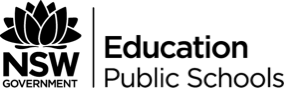 Use the following table to summarise key features of Mycenaean weaponry.WeaponSketchKey FeaturesUseDecorationStrengthsWeaknessesChange over timeSpearShieldHelmetsBody ArmourChariotsShips